Аналитическая справка по кадровому обеспечению образовательных организаций города БелогорскЕжегодно с целью актуализации сведений о кадровом составе образовательных организаций и оказания помощи в развитии педагогического потенциала проводится мониторинг обеспеченности образовательных организаций кадрами. Образовательные организации заполняют форму по следующим показателям: ФИО педагогического работника, занимаемая должность, образование, стаж работы (педагогический, в данной ОО), возраст, квалификационная категория, наличие курсовой подготовки/переподготовки по преподаваемому предмету, профилю педагогической деятельности. Анализируя данные за 2019-2020 учебный год можно сделать вывод: кадровый потенциал образовательных организаций города характеризуется высоким профессиональным уровнем, в образовательных организациях работает 638 педагогических и руководящих работников (в общеобразовательных организациях – 399, в дошкольных образовательных организациях – 239). 462 педагога (72,4%) имеют высшее педагогическое образование, 155 (24,3%) - среднее педагогическое образование. 19 педагогов (3%) получают высшее образование в форме заочного обучения. 85 педагогов (13,3%) имеют педагогический стаж до 5 лет, 83 (13%) – от 5 до 10 лет, 122 (19,1%) – от 10 до 20 лет, 176 (27,6%) – от 20 до 30 лет, 172 (27%) – 30 и более лет.В 2019-2020 учебном году 70 педагогов повысили уровень квалификации, получив квалификационную категорию (34 человека – высшую категорию, 36 человек – первую категорию), что составляет 11,6% педагогов от общего числа педагогических работников города.Уровень квалификации педагогических работников ОО 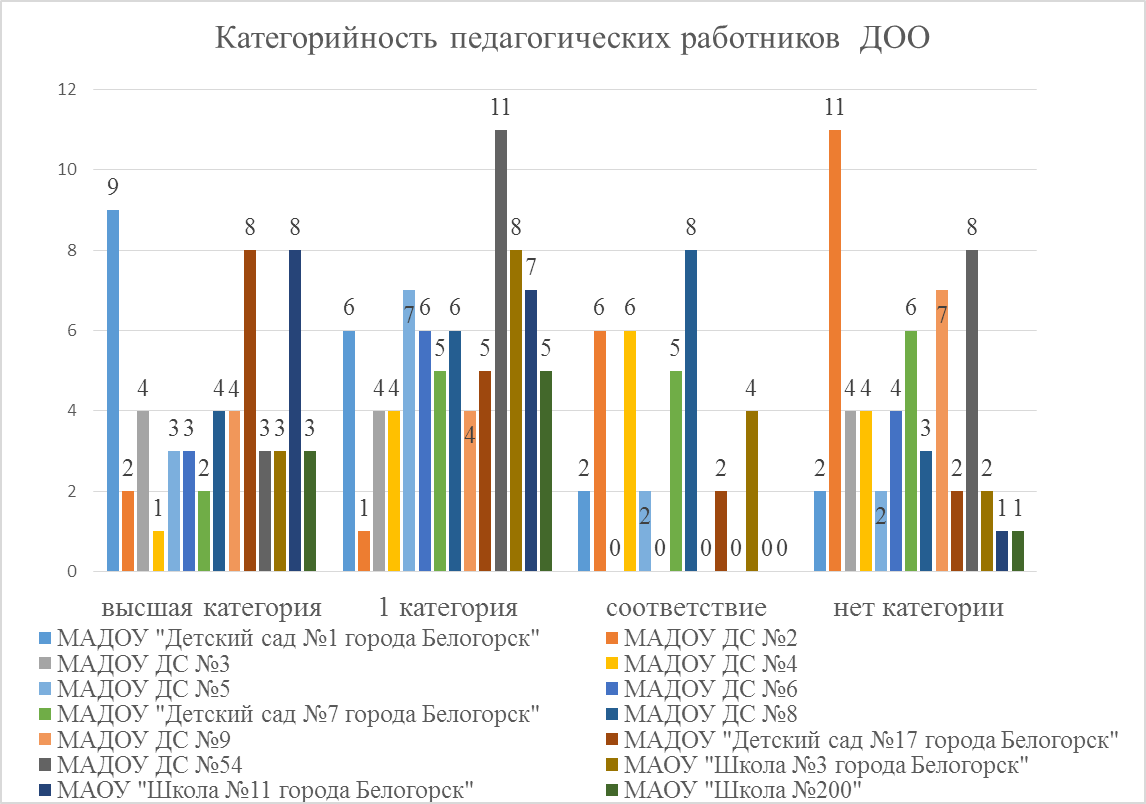 Аттестация педагогических кадров в сравнении с прошлыми годами (высшая и первая категория)Из данных таблицы видно, что по сравнению с прошлыми годами:- на 6% уменьшилось количество педагогических работников, имеющих первую квалификационную категорию,- на 2,7% увеличилось количество педагогических работников, имеющих высшую категорию,Процент педагогических работников без категории сохранился на уровне прошлого года и составляет 20% (2016-2017 учебный год – 129 (20,4%), 2017-2018 учебный год – 121 педагог (19,8%), 2018-2019 учебный год – 118 педагогов (19,5%). Курсовую подготовку в 2019-2020 учебном году педагоги города проходили как в традиционной очно-заочной форме в ГАУ ДПО «Амурский институт развития образования» в соответствии с планом проспектом образовательных услуг, так и дистанционно (немаловажную роль в этом сыграла эпидемиологическая ситуация в области). В текущем учебном году курсовую подготовку прошли 465 педагогических работников, что составило 72,9% от общего количества педагогов города. Из них 349 педагогов и руководящих работников повысили свой профессиональный уровень с применением дистанционных образовательных технологий (75% от количества прошедших курсовую подготовку). Особое внимание было уделено курсам по вопросам организации образовательного процесса в условиях реализации ФГОС ДОО, ФГОС НОО, ФГОС ООО, ФГОС СОО, подготовки экспертов предметной комиссии ОГЭ и ЕГЭ, инклюзивному образованию детей-инвалидов и детей с ОВЗ, методике работы в цифровой образовательной среде.Показатели прохождения КПК педагогическими работниками за 3 года:Общеобразовательные организации Белогорска укомплектованы квалифицированными кадрами, вакансий нет, но есть потребность в педагогических работниках.Информация о потребностях в педагогических кадрах (на 1.09.2020 г.)Исходя из анализа показателей повышения квалификации педагогических работников в 2019-2020 учебном году и потребности в педагогических работниках руководителям образовательных организаций рекомендовано:- отслеживать периодичность прохождения курсовой подготовки педагогическими работниками, установленную Федеральным законодательством,- провести анализ плана-проспекта ГАУ ДПО «АмИРО» и потребностей педагогов в прохождении КПК, учитывая особенности ОО сформировать заявки на 2020-2021 учебный год,- стимулировать педагогов к аттестации на первую и высшую квалификационную категорию.- провести работу по привлечению педагогических кадров (в том числе молодых специалистов) в образовательные организации.Меры, направленные на обеспечение образовательных организаций квалифицированными кадрами:  - проведение консультирования педагогических работников по вопросу подготовки документов для аттестации на квалификационную категорию,- оказание содействия развитию педагогического потенциала в муниципальной системе образования через непрерывное повышение квалификации педагогов, методическое сопровождение профессиональных педагогических конкурсов, опытно-поисковой, инновационной и проектно-исследовательской деятельности, - организована работа городского педагогического класса, в 2019-2020 учебном году в педагогический класс зачислены 23 обучающихся,- 6 человек из числа выпускников города обучаются в ФГБОУ ВО «БГПУ» по целевому набору,- в 2019-2020 учебном году в общеобразовательные организации поступили на работу 6 молодых специалистов.- сотрудничество с ФГБОУ ВО «БГПУ», ГПОАУ АО АПК по вопросу привлечения выпускников данных организаций к трудоустройству в образовательные организации города.ПоказателиООДОИтогокол-во (%)Всего педагогических работников373229602Из них:Высшей квалификационной категории11555170 (28,2%)Первой квалификационной категории12482206 (34,2%)Аттестованных на соответствие занимаемой должности9038128 (21,2%)Без категории6457121 (20%)Педагоги2017-2018 (кол-во/%)2017-2018 (кол-во/%)2018-2019 (кол-во/%)2018-2019 (кол-во/%)2019-2020 (кол-во/%)2019-2020 (кол-во/%)ПедагогиперваявысшаяперваявысшаяперваявысшаяОО145/23,7112/18,3127/21115/19124/21,1115/19,1ДОО101/16,644/7,287/14,451/8,482/13,655/9,1Итого246/40,3156/25,5214/35,4166/27,4206/34,2170/28,2Итого394/64,5394/64,5380/62,8380/62,8376/62,5376/62,5ПоказателиООДООДОПИтогоВсего за 2017 год182503235Всего за год 2018 год27269341Всего за год 2019 год355142497I полугодие 2020 года1391030242ООучитель английского языкаучитель китайского языкаучитель немецкого языкаучитель начальных классовучитель физической культурыучитель историипедагог-организатор ОБЖпедагог-психологучитель математикиучитель информатикиучитель русского языкаучитель музыкиучитель физикиИТОГОМАОУ «Школа №3 города Белогорск»11МАОУ «Школа №4 города Белогорск»12114МАОУ «Школа №5 города Белогорск»1113МАОУ «Школа №10 города Белогорск»2125МАОУ «Школа №11 города Белогорск»312118МАОУ СШ №17121116МАОУ «Школа №200»3111118ИТОГО10115111283111